Allegato B – Domanda di partecipazioneEnti Locali/Associazioni (lettera b, comma 1, art. 3) 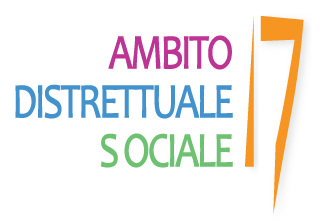 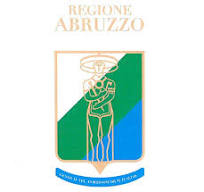 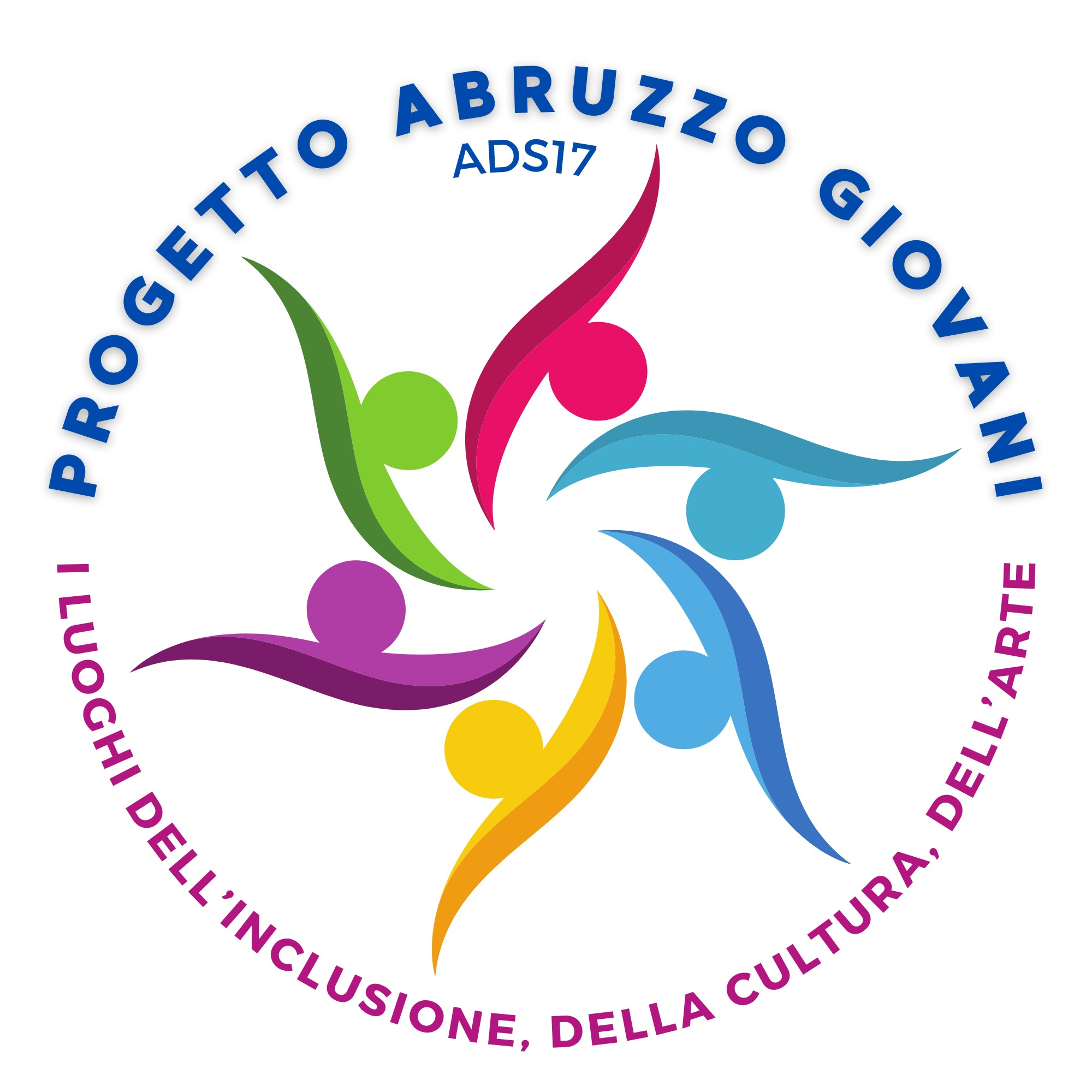 All’Ufficio di Piano Ecad 17Corso Santarelli, 4665024 ManoppelloOggetto: Avviso pubblico per la presentazione di progetti volti alla valorizzazione di luoghi di aggregazione giovanile finalizzati all’inclusione sociale ed a sostenere i giovani nell’espressione del proprio talento e della creatività, attraverso iniziative che consentano di valorizzare le loro esperienze e competenze in campo artistico, culturale, ambientale e sportivo: “I Luoghi dell’Inclusione, dell’Arte, della Cultura”. Domanda di partecipazioneIl sottoscritto __________________________________________________________________, nato a _____________________________________ (_____) il __________________________, residente a ________________________________________________________ (__________)in Via ____________________________ n. ____ CAP_______, codice fiscale ______________________ nella sua qualità di legale rappresentante dell’Ente locale/Associazione ______________________________________, con sede in _____________________________ (_____), Via/Piazza ______________________________________________________, n. ____________, codice fiscale n. _______________________ partita IVA n. _____________________________, Sede operativa: Via/Piazza ___________________________________________, n. _________, città _____________________________________, Prov (_____), CAP ___________ (da indicare solo nel caso in cui la sede legale non sia ubicata nel territorio in cui si svolgono le attività progettuali). in qualità di Soggetto proponenteCHIEDEdi essere ammesso a partecipare all’Avviso pubblico, di cui all’oggetto ai fini della concessione del finanziamento previsto per la realizzazione del progetto denominato “ ____________________________________________________________________________”A tal fine, i sensi dell’art. 15 della legge 183/2011 a modifica dell’art 46 e 47 del D.P.R. 445/200 consapevole delle sanzioni penali previste dall’art.76 del predetto D.P.R. in caso di falsità in atti e dichiarazioni mendaci ivi indicate:DICHIARAdi essere il legale rappresentante di _______________________________________________ e, quindi, idoneo alla sottoscrizione degli atti relativi all’Avviso in oggetto (di seguito Avviso);  che l’ente proponente rientra tra i soggetti indicati all’art. 3, comma 1, lettera b) dell’Avviso; che non sussistono, nei confronti propri e dei componenti degli organi di governo e amministrazione e controllo, cause ostative alla partecipazione all’Avviso, previste dalle vigenti norme;  di impegnarsi, per le attività per cui si richiede il finanziamento, ad utilizzare beni mobili ed immobili in regola con tutte le normative previste;  che il progetto non è oggetto di altri finanziamenti da parte di pubbliche amministrazioni o organizzazioni private;  di essere costituito da (almeno) ____ anni, in data _____________ presso __________________ ____________________________con atto registrato al nr. di repertorio _____________;  di essere nella condizione di disponibilità delle risorse necessarie ad un eventuale cofinanziamento di cui all’art. 7 dell’Avviso; di non aver presentato, a nessun titolo, altre proposte progettuali relative al presente Avviso; di aver presentato altra proposta progettuale come disposto dal comma 2, dell’articolo 3 dell’Avviso; che le azioni progettuali hanno come destinatari diretti giovani di età compresa tra i 14 e i 35 anni e prevedono azioni coerenti con le finalità previste dall’art.1 dell’Avviso;  di impegnarsi a rilevare il raggiungimento dei risultati attesi dalla proposta progettuale mediante gli indicatori di risultato indicati nella scheda di progetto;  che il costo del progetto è di euro ______________, il finanziamento richiesto è di euro _____________, il cofinanziamento è pari a euro _____________; I dati anagrafici dei cofirmatari della proposta progettuale sono i seguenti:a. Nome e Cognome ___________________________________________________________Nato/a a _________________________; il __________, codice fiscale ___________________Residente a _____________________________, Prov. _________, CAP __________________ via/piazza ____________________________, n. ______________b. Nome e Cognome ___________________________________________________________Nato/a a _________________________; il __________, codice fiscale ___________________Residente a _____________________________, Prov. _________, CAP __________________ via/piazza ____________________________, n. ______________Si allegano i seguenti documenti:proposta progettuale conforme alle disposizioni ed ai criteri dell’Avviso;copia del documento di identità in corso di validità del proponente e dei cofirmatari della proposta progettuale; dichiarazione di disponibilità degli spazi pubblici o privati, interessati dalla proposta progettuale, da parte dei proprietari legali.________________________________, li _________________                                                   Timbro e Firma del legale rappresentante                                                   ____________________________________                 Firma cofirmatario a.                                                          Firma cofirmatario b.         _____________________________                                     ______________________________